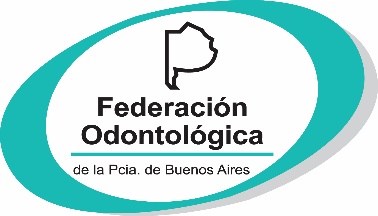 Buenos Aires, 9 de mayo de 2022CIRCULAR INFORMATIVA Nº 25Sr./a Presidentede Entidad PrimariaS./D.                                                                                                   Ref.:  O.S.P.E.P.B.A.                                                                                                                     Bonos de AtenciónDe nuestra mayor consideración:Tenemos el agrado de dirigirnos a Usted, con el objeto de informarle que, tal lo comunicado por la Obra Social del Personal de Escribanías de la Pcia.de Bs.As., a partir del 1° de Mayo del corriente año eliminarán los “Bonos de Atención Odontológica”.El afiliado al requerir la atención solo debe presentar su Credencial y se deberá validar su condición a través del sistema TRADITUM.Sin otro particular y agradeciendo su pronto traslado a los prestadores del sistema, aprovechamos la oportunidad para saludarle con nuestra más distinguida consideración y estima. 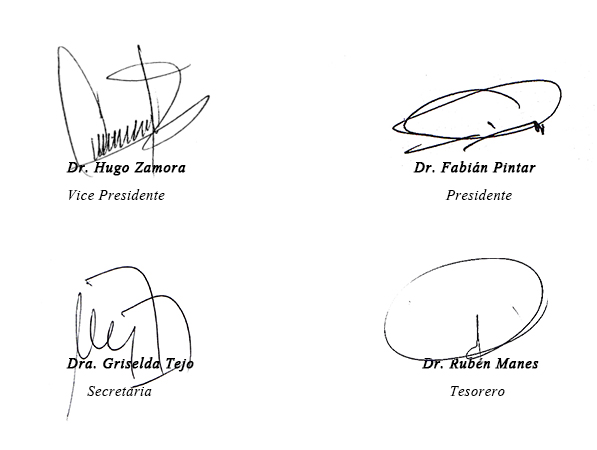 